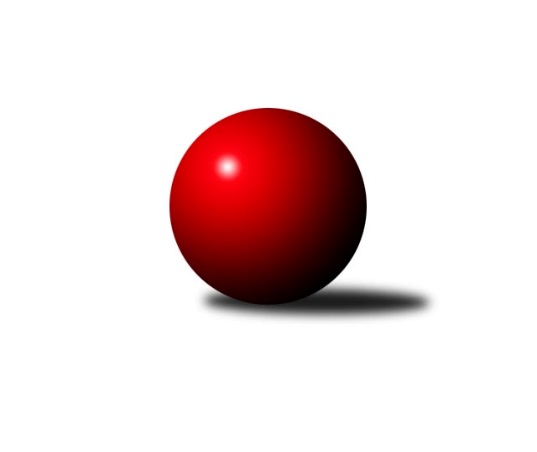 Č.10Ročník 2015/2016	28.11.2015Nejlepšího výkonu v tomto kole: 3538 dosáhlo družstvo: TJ Start Rychnov n. Kn.3.KLM B 2015/2016Výsledky 10. kolaSouhrnný přehled výsledků:Spartak Rokytnice nad Jizerou	- TJ Start Rychnov n. Kn.	3:5	3451:3538	9.5:14.5	28.11.TJ Sokol Tehovec 	- SK Žižkov Praha	8:0	3266:3181	15.5:8.5	28.11.SK Plaston Šluknov	- TJ Lokomotiva Trutnov 	7:1	3113:3027	14.5:9.5	28.11.SKK Primátor Náchod 	- TJ Sokol Benešov 	3:5	3347:3355	11.0:13.0	28.11.TJ Tesla Pardubice 	- KK Kosmonosy 	5:3	3271:3201	15.0:9.0	28.11.TJ Narex Česká Lípa 	- TJ Sparta Kutná Hora	3:5	3027:3033	14.0:10.0	28.11.Tabulka družstev:	1.	KK Kosmonosy	10	9	0	1	62.5 : 17.5 	148.5 : 91.5 	 3319	18	2.	TJ Narex Česká Lípa	10	7	0	3	52.5 : 27.5 	139.5 : 100.5 	 3223	14	3.	SKK Primátor Náchod	10	6	1	3	43.5 : 36.5 	118.5 : 121.5 	 3235	13	4.	TJ Sokol Tehovec	10	6	0	4	47.5 : 32.5 	130.5 : 109.5 	 3264	12	5.	TJ Start Rychnov n. Kn.	10	5	1	4	42.0 : 38.0 	135.0 : 105.0 	 3322	11	6.	TJ Sokol Benešov	10	5	0	5	35.0 : 45.0 	115.5 : 124.5 	 3233	10	7.	TJ Tesla Pardubice	10	5	0	5	33.0 : 47.0 	116.0 : 124.0 	 3263	10	8.	TJ Sparta Kutná Hora	10	4	0	6	37.0 : 43.0 	110.0 : 130.0 	 3227	8	9.	Spartak Rokytnice nad Jizerou	10	3	1	6	36.0 : 44.0 	107.0 : 133.0 	 3189	7	10.	SK Žižkov Praha	10	3	1	6	29.0 : 51.0 	116.0 : 124.0 	 3204	7	11.	SK Plaston Šluknov	10	3	0	7	34.0 : 46.0 	103.5 : 136.5 	 3155	6	12.	TJ Lokomotiva Trutnov	10	2	0	8	28.0 : 52.0 	100.0 : 140.0 	 3192	4Podrobné výsledky kola:	 Spartak Rokytnice nad Jizerou	3451	3:5	3538	TJ Start Rychnov n. Kn.	Petr Janouch	142 	 146 	 149 	142	579 	 1.5:2.5 	 592 	 132	146 	 154	160	Dalibor Ksandr	Petr Mařas	162 	 154 	 114 	131	561 	 2:2 	 548 	 118	122 	 159	149	Vojtěch Šípek *1	Zdeněk st. Novotný st.	136 	 137 	 143 	161	577 	 2:2 	 594 	 152	131 	 179	132	Jiří Brouček	Jan Mařas	137 	 149 	 137 	142	565 	 2:2 	 564 	 130	151 	 145	138	Radek Jung	Slavomír Trepera	132 	 140 	 152 	151	575 	 0:4 	 652 	 160	165 	 161	166	Jaroslav Kejzlar	Milan Valášek	144 	 159 	 165 	126	594 	 2:2 	 588 	 148	141 	 132	167	Martin Čihákrozhodčí: střídání: *1 od 56. hodu Petr GálusNejlepší výkon utkání: 652 - Jaroslav Kejzlar	 TJ Sokol Tehovec 	3266	8:0	3181	SK Žižkov Praha	Jiří Šťastný	138 	 141 	 123 	132	534 	 3:1 	 522 	 136	140 	 131	115	Petr Veverka	Jaroslav Procházka	161 	 131 	 145 	142	579 	 3:1 	 571 	 141	161 	 138	131	Martin Beran	Martin Bílek	134 	 128 	 141 	138	541 	 2.5:1.5 	 505 	 136	128 	 116	125	Pavel Holub	Jakub Šmidlík	146 	 132 	 141 	140	559 	 2:2 	 532 	 150	129 	 147	106	Luboš Kocmich	Petr Seidl	125 	 135 	 129 	123	512 	 3:1 	 523 	 123	124 	 126	150	Stanislav Schuh	Petr Šmidlík *1	139 	 136 	 127 	139	541 	 2:2 	 528 	 129	112 	 142	145	Jindřich Valo *2rozhodčí: střídání: *1 od 61. hodu Martin Hrouda, *2 od 61. hodu Jiří ZetekNejlepší výkon utkání: 579 - Jaroslav Procházka	 SK Plaston Šluknov	3113	7:1	3027	TJ Lokomotiva Trutnov 	Jan Koldan	125 	 138 	 119 	121	503 	 3:1 	 488 	 117	133 	 111	127	Michal Vlček	Petr Kohlíček	138 	 119 	 118 	126	501 	 2:2 	 479 	 103	129 	 123	124	Marek Plšek	Petr Vajnar	129 	 143 	 141 	124	537 	 2.5:1.5 	 491 	 134	116 	 117	124	Jaroslav Jeníček	Radek Marušák	132 	 122 	 136 	117	507 	 2:2 	 532 	 128	140 	 126	138	Miroslav Kužel	Josef Rubanický	117 	 149 	 143 	135	544 	 3:1 	 519 	 130	140 	 123	126	Karel Kratochvíl	Jan Sklenář	145 	 126 	 123 	127	521 	 2:2 	 518 	 124	145 	 118	131	Zdeněk Babkarozhodčí: Nejlepší výkon utkání: 544 - Josef Rubanický	 SKK Primátor Náchod 	3347	3:5	3355	TJ Sokol Benešov 	Martin Kováčik	124 	 135 	 145 	127	531 	 0:4 	 573 	 131	149 	 148	145	Jaroslav Franěk	Aleš Tichý	129 	 142 	 158 	130	559 	 2:2 	 550 	 130	114 	 145	161	Karel Drábek	Tomáš Majer	151 	 140 	 148 	137	576 	 2:2 	 582 	 137	152 	 158	135	Miroslav Šostý	Daniel Balcar	136 	 140 	 136 	125	537 	 0:4 	 589 	 164	148 	 150	127	Ivan Januš	Tomáš Adamů	137 	 143 	 143 	117	540 	 3:1 	 516 	 127	141 	 126	122	Petr Červ	Tomáš Jirout	148 	 153 	 149 	154	604 	 4:0 	 545 	 134	123 	 147	141	Dušan Dvořákrozhodčí: Nejlepší výkon utkání: 604 - Tomáš Jirout	 TJ Tesla Pardubice 	3271	5:3	3201	KK Kosmonosy 	Ladislav Zemánek	140 	 134 	 123 	110	507 	 1:3 	 566 	 134	159 	 144	129	Tomáš Bajtalon	Vít Veselý	110 	 137 	 140 	136	523 	 2:2 	 549 	 136	127 	 160	126	Petr Novák	Jiří Sedlák	134 	 145 	 145 	149	573 	 3:1 	 541 	 126	143 	 151	121	Jiří Vondráček	Michal Šic	145 	 135 	 148 	146	574 	 4:0 	 476 	 124	113 	 116	123	Jaroslav Doškář	Martin Hubáček	141 	 134 	 138 	121	534 	 2:2 	 535 	 124	156 	 130	125	Dušan Plocek	Michal Talacko	141 	 142 	 144 	133	560 	 3:1 	 534 	 143	139 	 135	117	Luboš Benešrozhodčí: Nejlepší výkon utkání: 574 - Michal Šic	 TJ Narex Česká Lípa 	3027	3:5	3033	TJ Sparta Kutná Hora	Vladimír Ludvík	140 	 133 	 123 	140	536 	 4:0 	 482 	 119	117 	 114	132	Vojtěch Kosina	Marek Kyzivát	110 	 135 	 130 	114	489 	 2:2 	 534 	 146	131 	 123	134	Michal Hrčkulák	Petr Steinz	127 	 131 	 116 	129	503 	 2:2 	 478 	 133	109 	 131	105	Petr Dus	Martin Najman	119 	 113 	 131 	115	478 	 1:3 	 506 	 131	116 	 121	138	Vladimír Holý	Miroslav Malý	142 	 139 	 124 	124	529 	 3:1 	 511 	 123	126 	 145	117	Jiří Halfar	Jiří Ludvík	110 	 132 	 129 	121	492 	 2:2 	 522 	 129	129 	 125	139	Jiří Barborarozhodčí: Nejlepší výkon utkání: 536 - Vladimír LudvíkPořadí jednotlivců:	jméno hráče	družstvo	celkem	plné	dorážka	chyby	poměr kuž.	Maximum	1.	Miroslav Kužel 	TJ Lokomotiva Trutnov 	580.40	372.5	207.9	2.4	5/6	(619)	2.	Martin Čihák 	TJ Start Rychnov n. Kn.	578.17	377.4	200.8	1.9	6/7	(641)	3.	Jaroslav Kejzlar 	TJ Start Rychnov n. Kn.	569.00	364.1	204.9	2.0	6/7	(652)	4.	Luboš Beneš 	KK Kosmonosy 	565.13	369.6	195.6	2.1	6/6	(626)	5.	Dušan Plocek 	KK Kosmonosy 	564.70	367.4	197.3	3.2	6/6	(638)	6.	Miroslav Malý 	TJ Narex Česká Lípa 	561.80	376.4	185.4	3.6	5/5	(604)	7.	Michal Talacko 	TJ Tesla Pardubice 	561.07	371.4	189.6	2.9	5/5	(600)	8.	Martin Hubáček 	TJ Tesla Pardubice 	560.04	379.4	180.6	5.3	4/5	(590)	9.	Michal Hrčkulák 	TJ Sparta Kutná Hora	559.47	367.9	191.5	3.4	6/6	(631)	10.	Milan Vaněk 	TJ Tesla Pardubice 	558.44	369.1	189.3	4.2	4/5	(587)	11.	Vladimír Ludvík 	TJ Narex Česká Lípa 	557.38	370.7	186.7	2.4	4/5	(591)	12.	Tomáš Bajtalon 	KK Kosmonosy 	556.07	370.9	185.1	3.4	6/6	(614)	13.	Jiří Vondráček 	KK Kosmonosy 	554.80	363.8	191.0	4.0	5/6	(613)	14.	Jaroslav Procházka 	TJ Sokol Tehovec 	554.47	362.0	192.4	2.6	5/5	(608)	15.	Martin Kováčik 	SKK Primátor Náchod 	553.00	368.4	184.6	3.2	4/5	(592)	16.	Vojtěch Šípek 	TJ Start Rychnov n. Kn.	552.63	368.1	184.5	4.3	6/7	(609)	17.	Ivan Januš 	TJ Sokol Benešov 	551.08	366.5	184.5	4.2	6/7	(589)	18.	Petr Šmidlík 	TJ Sokol Tehovec 	550.92	364.7	186.2	3.3	5/5	(580)	19.	Dalibor Ksandr 	TJ Start Rychnov n. Kn.	550.46	361.9	188.6	2.8	7/7	(592)	20.	Jiří Brouček 	TJ Start Rychnov n. Kn.	549.33	361.7	187.7	3.7	6/7	(594)	21.	Tomáš Ryšavý 	TJ Lokomotiva Trutnov 	548.38	358.4	190.0	2.0	4/6	(617)	22.	Jiří Zetek 	SK Žižkov Praha	547.30	367.3	180.1	3.0	5/6	(585)	23.	Petr Seidl 	TJ Sokol Tehovec 	546.76	379.1	167.6	7.6	5/5	(594)	24.	Jakub Šmidlík 	TJ Sokol Tehovec 	546.06	353.6	192.5	3.0	4/5	(559)	25.	Tomáš Jirout 	SKK Primátor Náchod 	546.00	363.7	182.3	1.9	5/5	(604)	26.	Martin Beran 	SK Žižkov Praha	545.42	368.1	177.3	4.6	6/6	(620)	27.	Daniel Balcar 	SKK Primátor Náchod 	545.38	364.5	180.9	4.3	4/5	(571)	28.	Jaroslav Franěk 	TJ Sokol Benešov 	545.33	365.3	180.0	3.8	6/7	(607)	29.	Petr Janouch 	Spartak Rokytnice nad Jizerou	544.89	367.1	177.8	5.0	4/4	(605)	30.	Věroslav Řípa 	KK Kosmonosy 	544.60	365.2	179.4	4.6	5/6	(571)	31.	Luboš Kocmich 	SK Žižkov Praha	544.50	357.4	187.1	4.0	5/6	(611)	32.	Martin Najman 	TJ Narex Česká Lípa 	543.30	362.8	180.5	6.7	5/5	(579)	33.	Petr Vajnar 	SK Plaston Šluknov	542.70	357.5	185.2	3.0	5/5	(572)	34.	Jan Adamů 	SKK Primátor Náchod 	541.85	363.8	178.1	5.3	5/5	(600)	35.	Stanislav Schuh 	SK Žižkov Praha	541.83	358.5	183.4	6.2	6/6	(583)	36.	Dušan Hrčkulák 	TJ Sparta Kutná Hora	541.80	360.8	181.1	6.1	5/6	(594)	37.	Dušan Dvořák 	TJ Sokol Benešov 	541.07	365.3	175.7	5.8	5/7	(597)	38.	Vladimír Holý 	TJ Sparta Kutná Hora	540.58	360.3	180.3	4.1	6/6	(585)	39.	Tomáš Majer 	SKK Primátor Náchod 	540.27	365.8	174.5	4.9	5/5	(599)	40.	Petr Mařas 	Spartak Rokytnice nad Jizerou	538.75	366.0	172.8	3.0	4/4	(624)	41.	Jiří Šťastný 	TJ Sokol Tehovec 	538.70	367.8	170.9	4.1	5/5	(579)	42.	Josef Rubanický 	SK Plaston Šluknov	538.07	363.3	174.8	3.9	5/5	(569)	43.	Michal Šic 	TJ Tesla Pardubice 	537.90	362.1	175.9	5.7	5/5	(574)	44.	Jiří Barbora 	TJ Sparta Kutná Hora	537.67	370.3	167.4	4.1	6/6	(597)	45.	Marek Plšek 	TJ Lokomotiva Trutnov 	537.46	360.7	176.8	4.7	6/6	(625)	46.	Karel Drábek 	TJ Sokol Benešov 	536.70	359.4	177.4	5.4	5/7	(572)	47.	Petr Dus 	TJ Sparta Kutná Hora	535.20	360.9	174.3	4.6	5/6	(571)	48.	Petr Steinz 	TJ Narex Česká Lípa 	533.33	368.8	164.6	6.3	4/5	(546)	49.	Slavomír Trepera 	Spartak Rokytnice nad Jizerou	531.68	353.8	177.9	4.8	4/4	(596)	50.	Milan Valášek 	Spartak Rokytnice nad Jizerou	531.04	352.3	178.8	4.9	4/4	(604)	51.	Petr Novák 	KK Kosmonosy 	530.92	354.6	176.3	4.4	4/6	(556)	52.	Petr Kohlíček 	SK Plaston Šluknov	530.73	362.7	168.0	4.6	5/5	(559)	53.	Zdeněk st. Novotný  st.	Spartak Rokytnice nad Jizerou	530.32	363.8	166.5	6.2	4/4	(588)	54.	Vít Veselý 	TJ Tesla Pardubice 	529.05	361.7	167.4	6.5	4/5	(559)	55.	Miroslav Šostý 	TJ Sokol Benešov 	526.95	357.5	169.5	4.9	7/7	(582)	56.	Bedřich Šiška 	TJ Tesla Pardubice 	526.47	353.3	173.1	5.5	5/5	(561)	57.	Tomáš Adamů 	SKK Primátor Náchod 	525.96	350.6	175.4	3.3	5/5	(563)	58.	Michal Vlček 	TJ Lokomotiva Trutnov 	524.67	361.9	162.8	6.2	6/6	(593)	59.	Petr Veverka 	SK Žižkov Praha	523.70	352.8	170.9	6.4	5/6	(555)	60.	Marek Kyzivát 	TJ Narex Česká Lípa 	521.80	348.1	173.7	6.4	5/5	(575)	61.	Radek Marušák 	SK Plaston Šluknov	518.63	358.9	159.8	5.3	4/5	(550)	62.	Jiří Ludvík 	TJ Narex Česká Lípa 	515.23	353.2	162.0	8.6	5/5	(545)	63.	Jan Sklenář 	SK Plaston Šluknov	513.63	353.5	160.2	8.9	5/5	(564)	64.	Jan Mařas 	Spartak Rokytnice nad Jizerou	512.00	357.9	154.1	8.5	4/4	(588)	65.	Jaroslav Jeníček 	TJ Lokomotiva Trutnov 	509.88	345.9	164.0	5.6	6/6	(562)	66.	František Tomík 	SK Plaston Šluknov	508.00	357.8	150.3	8.0	4/5	(535)	67.	Karel Kratochvíl 	TJ Lokomotiva Trutnov 	498.67	348.9	149.8	10.6	6/6	(595)		Petr Holý 	TJ Lokomotiva Trutnov 	608.00	410.0	198.0	1.0	1/6	(628)		Jakub Seniura 	TJ Start Rychnov n. Kn.	599.00	402.0	197.0	5.0	1/7	(599)		Petr Kotek 	TJ Lokomotiva Trutnov 	583.00	387.0	196.0	3.0	1/6	(583)		Pavel Říha 	KK Kosmonosy 	576.42	374.7	201.8	2.9	3/6	(625)		Jiří Sedlák 	TJ Tesla Pardubice 	573.00	351.0	222.0	2.0	1/5	(573)		Tomáš Jelínek 	TJ Sparta Kutná Hora	563.67	363.3	200.3	3.0	3/6	(577)		Leoš Vobořil 	TJ Sparta Kutná Hora	558.50	369.0	189.5	2.5	3/6	(590)		Radek Jung 	TJ Start Rychnov n. Kn.	558.17	374.3	183.8	3.1	4/7	(582)		Vladimír Matějka 	TJ Sokol Benešov 	555.33	370.0	185.3	1.8	3/7	(617)		Jiří Franěk 	TJ Sokol Benešov 	552.00	361.0	191.0	4.0	1/7	(552)		Tomáš Čožík 	TJ Sokol Benešov 	550.33	363.0	187.3	1.7	3/7	(573)		Miloš Veigl 	TJ Lokomotiva Trutnov 	547.00	384.0	163.0	11.0	1/6	(547)		Martin Bílek 	TJ Sokol Tehovec 	544.33	374.0	170.3	7.0	3/5	(547)		Martin Hrouda 	TJ Sokol Tehovec 	543.08	363.0	180.1	5.3	3/5	(566)		Petr Červ 	TJ Sokol Benešov 	543.00	349.8	193.3	1.6	4/7	(579)		Ladislav Zemánek 	TJ Tesla Pardubice 	542.60	370.1	172.5	6.1	3/5	(558)		Tomáš Svoboda 	TJ Sokol Benešov 	542.00	366.3	175.7	5.0	3/7	(574)		David Ryzák 	TJ Lokomotiva Trutnov 	539.00	371.7	167.3	3.0	3/6	(580)		Jan Koldan 	SK Plaston Šluknov	535.33	357.8	177.5	3.2	2/5	(553)		Aleš Tichý 	SKK Primátor Náchod 	530.40	367.4	163.0	6.8	2/5	(578)		Jindřich Valo 	SK Žižkov Praha	529.33	356.3	173.0	5.3	3/6	(536)		Pavel Holub 	SK Žižkov Praha	520.17	353.3	166.8	3.7	3/6	(557)		Jaroslav Šmejda 	TJ Start Rychnov n. Kn.	518.63	365.3	153.4	7.8	4/7	(544)		Jiří Slabý 	TJ Narex Česká Lípa 	518.00	334.0	184.0	4.0	1/5	(518)		Zdeněk Babka 	TJ Lokomotiva Trutnov 	518.00	341.0	177.0	4.0	1/6	(518)		Jaroslav Čermák 	TJ Sparta Kutná Hora	518.00	371.0	147.0	9.0	1/6	(518)		Zdeněk Slezák 	SK Žižkov Praha	516.67	356.7	160.0	5.3	3/6	(521)		Jaroslav Havlíček 	TJ Sparta Kutná Hora	515.00	341.0	174.0	7.0	1/6	(515)		Antonín Šostý 	TJ Sokol Benešov 	512.00	347.0	165.0	0.0	1/7	(512)		Jiří Halfar 	TJ Sparta Kutná Hora	511.00	364.0	147.0	8.0	1/6	(511)		Jaroslav Doškář 	KK Kosmonosy 	510.33	354.8	155.5	9.2	3/6	(549)		Vojtěch Kosina 	TJ Sparta Kutná Hora	504.33	348.3	156.0	6.0	3/6	(526)		Josef Zderadička 	SK Žižkov Praha	504.00	341.0	163.0	6.0	1/6	(504)		Karel Hašek 	TJ Sokol Benešov 	501.00	335.0	166.0	3.0	1/7	(501)		Václav Kořánek 	SK Plaston Šluknov	496.50	346.5	150.0	7.0	1/5	(504)Sportovně technické informace:Starty náhradníků:registrační číslo	jméno a příjmení 	datum startu 	družstvo	číslo startu16319	Daniel Balcar	28.11.2015	SKK Primátor Náchod 	10x1407	Petr Seidl	28.11.2015	TJ Sokol Tehovec 	10x12366	Jiří Brouček	28.11.2015	TJ Start Rychnov n. Kn.	7x1820	Petr Kohlíček	28.11.2015	SK Plaston Šluknov	10x22667	Jindřich Valo	28.11.2015	SK Žižkov Praha	7x10698	Tomáš Polášek	28.11.2015	TJ Lokomotiva Trutnov 	9x2557	Dušan Plocek	28.11.2015	KK Kosmonosy 	10x11734	Luboš Kocmich	28.11.2015	SK Žižkov Praha	8x
Hráči dopsaní na soupisku:registrační číslo	jméno a příjmení 	datum startu 	družstvo	Program dalšího kola:11. kolo5.12.2015	so	9:00	TJ Sparta Kutná Hora - SK Plaston Šluknov	5.12.2015	so	10:00	TJ Start Rychnov n. Kn. - TJ Tesla Pardubice 	5.12.2015	so	10:00	TJ Sokol Benešov  - TJ Sokol Tehovec 	5.12.2015	so	10:00	TJ Lokomotiva Trutnov  - SKK Primátor Náchod 	5.12.2015	so	13:30	KK Kosmonosy  - TJ Narex Česká Lípa 	5.12.2015	so	13:30	SK Žižkov Praha - Spartak Rokytnice nad Jizerou	Nejlepší šestka kola - absolutněNejlepší šestka kola - absolutněNejlepší šestka kola - absolutněNejlepší šestka kola - absolutněNejlepší šestka kola - dle průměru kuželenNejlepší šestka kola - dle průměru kuželenNejlepší šestka kola - dle průměru kuželenNejlepší šestka kola - dle průměru kuželenNejlepší šestka kola - dle průměru kuželenPočetJménoNázev týmuVýkonPočetJménoNázev týmuPrůměr (%)Výkon3xJaroslav KejzlarRychnov6523xJaroslav KejzlarRychnov112.686523xTomáš JiroutNáchod6043xTomáš JiroutNáchod110.26043xMilan ValášekSpartak Rokytni5941xIvan JanušBenešov107.465891xJiří BroučekRychnov5941xMichal ŠicPardubice107.425741xDalibor KsandrRychnov5921xJiří SedlákPardubice107.235731xIvan JanušBenešov5895xJaroslav ProcházkaTehovec107.21579